Азитов Р.Ш.Стратегическое планированиеМетодические указания по выполнению курсовой работыдля бакалавров по направлению 38.03.02 (080200) – «Менеджмент», профиль «Производственный менеджмент»очной и заочной форм обученияАльметьевск 2013УДК	378.16(078)ББК	74.58 А35Азитов Р.Ш. Стратегическое планирование. Методические указания к выполнению курсовой работы. Для студентов очной и заочной форм обучения направления «Экономика», Альметьевск.: КНИТУ-КАИ им. А.Н.Туполева, 2014.- 39 с.Рецензенты: Серикова Н.В. кандидат экономических наук, доцент (АФ КНИТУ-КАИ)Хаметова Н.Г. кандидат экономических наук, доцент (КФУ)© Азитов Р..Ш.©АФКНИТУ-КАИ им. А.Н.Туполева-2014СОДЕРЖАНИЕВВЕДЕНИЕОсновной целью дисциплины является Основной целью изучения дисциплины является формирование представления о месте стратегического планирования в общем процессе рыночного управления предприятием и системы знаний об использовании в совершенствовании методов и моделей стратегического планирования.Задачами дисциплины являются:Основными задачами изучения дисциплины является привитие практических навыков: основ стратегического планирования, принципов разработки стратегических прогнозов, программ и планов, методики стратегического планирования; самостоятельной разработки стратегических планов и прогнозов с учетом влияния факторов макро- и микросреды.Предметом изучения дисциплины являются методы стратегического планирования, стратегическое видение, определение миссии и целей организации, стратегический план организации (предприятия). В результате изучения дисциплины «Стратегическое планирование» студенты должны овладеть следующими компетенциями:ОК-1 - владеет культурой мышления, способен к обобщению, анализу, восприятию информации, постановке цели и выбору путей её достижения ;ПК-3 - способен выполнять необходимые для составления экономических разделов планов расчеты, обосновывать их и представлять результаты работы в соответствии с принятыми в организации стандартами;ПК-6 - способен на основе описания экономических процессов и явлений строить стандартные теоретические и эконометрические модели, анализировать и содержательно интерпретировать полученные результаты;ПК-7- способен анализировать и интерпретировать финансовую, бухгалтерскую и иную информацию, содержащуюся в отчетности предприятий различных форм собственности, организаций, ведомств и использовать полученные сведения для принятия управленческих решений;ПК-8- способен анализировать и интерпретировать данные отечественной и зарубежной статистики о социально-экономических процессах и явлениях, выявлять тенденции изменения социально-экономических показателей;ПК-13-способен критически оценить предлагаемые варианты управленческих решений и разработать и обосновать предложения по их совершенствованию с учетом критериев социально-экономической эффективности, рисков и возможных социально-экономических последствий;Изучение курса завершается выполнением курсовой работы и сдачей экзамена. СТРУКТУРА КУРСОВОЙ РАБОТЫ, ТРЕБОВАНИЯ ПО ОФОРМЛЕНИЮ      Структурными элементами курсовой работы являются титульный лист,содержание, введение, основная часть, заключение (выводы и предложения),библиографический список, приложения.Примерное содержание курсовой работы:                         СодержаниеВведение                                                                                                                       1. Теоретические основы стратегического планирования и прогнозирования 1.1 Сущность и задачи прогнозирования                                                                 1.2 Методы и цели планирования                                                                            1.3 Предварительная обработка данных                                                                 2. Анализ состояния внутренней и внешней среды ОАО «Газпром»2.1 Анализ факторов внутренней среды ОАО «Газпром»                                     2.2 Анализ факторов внешней среды ОАО «Газпром»                                         2.3 Рекомендации по совершенствованию внутренней и внешней среды в ОАО «Газпром»                                                                                                                   Заключение                                                                                                                 Список используемой литературы                                                                                 Во введении обосновывается актуальность темы и формулируется цель.Согласно цели курсовой работы определяются задачи, необходимые для ее достижения.      Основная часть состоит из теоретической и расчетной частей.Содержание теоретической части раскрывается по учебной, учебно-методической литературе, а также по публикациям в экономической литературе (включая монографии, журналы и газеты). Здесь излагается экономическая сущность исследуемой проблемы, рассматриваются различные подходы к решению, дается их оценка, обосновывается и излагается собственная точка зрения. Целесообразно разделить материал по разделам и подразделам. Важны логическая последовательность изложения и отсутствие диспропорций между отдельными разделами. Выводы должны быть обоснованы и иметь практическую значимость. Объем 7–10 страниц.В расчетной части на примере конкретного проекта или на основе индивидуального задания рассматриваются различные аспекты управленияпроектами.     В заключении последовательно излагаются выводы и предложения. Они должны быть краткими и четкими, дающими представление о содержании и значимости работы, и корреспондироваться с задачами, обозначенными во введении курсовой работы.      В тексте не принято делать ссылки на первое лицо, но если необходимо, следует употреблять выражение в третьем лице (например, автор полагает, по нашему мнению и т. п.). Цитаты должны иметь точные ссылки на источники.      Изложение текста и оформление пояснительной записки выполняют в соответствии с требованиями настоящих методических указаний и ГОСТ 2.105, ГОСТ 6.30–97, а также СТО 4.2-0–2008. Система менеджмента качества. Общие требования к построению, изложению и оформлению документов учебной и научной деятельности / разраб. Т. В. Сильченко, Л. В. Белошапко, В. К. Младенцева, М. И. Губанова. – Красноярск : ИПК СФУ, 2008.    Пояснительная записка оформляется на одной стороне листа формата А4 (210×297). Текст следует оформлять с соблюдением следующих размеров:поля: сверху – 20, снизу – 20, справа – 10, слева – 30; абзацный отступ 1,25 (5 интервалов); межстрочный интервал 1,5. Текст набирают шрифтом «Times New Roman», размер 14 п. Выравнивание текста производится по ширине. Большие таблицы, иллюстрации допускается выполнять в виде приложений. Объем приложений не ограничивается. Страницы текста нумеруются по центру в верхней части листа без каких-либо знаков. Сокращения слов в тексте не допускаются, кроме установленных ГОСТ 2.316, ГОСТ Р 21.1101, ГОСТ 7.12. Условные буквенные и графические обозначения должны соответствовать установленным стандартам (ГОСТ 2.105). Обозначения единиц физических величин необходимо принимать в соответствии с ГОСТ 8.417, СН 528. Например, вместо слов килограмм, грамм, тонна пишут кг, г, т и т. п. Необходимо правильно сокращать обозначения (тыс. руб., млн руб., млрд руб.), нельзя писать т. руб. или тыс. рублей и т. д.       Слова «Содержание», «Введение», «Заключение» печатают симметрично тексту прописными буквами, включают в содержание курсовой работы. Эти заголовки не нумеруют.      Основная часть курсовой работы состоит из частей, разделов, глав и пунктов. Части должны иметь порядковые номера в пределах всей курсовой работы, обозначаться арабскими цифрами. Разделы должны иметь нумерацию в пределах каждой части. Номер раздела состоит из номера части и номера раздела, разделенных точкой. Нумерация глав должна быть в пределах раздела, и номер главы должен состоять из номеров части, раздела, главы, разделенных точками. Названия пунктов следует писать с абзаца с прописной буквы без точки в конце, не подчеркивая. Переносы слов в заголовках не допускаются. Если заголовок состоит из двух предложений, их разделяют точкой. Расстояние между заголовком и текстом должно быть 15 мм, а между заголовками раздела и подраздела – 8 мм.     Формулы, содержащиеся в курсовой работе, располагают на отдельных строках, нумерация сквозная, арабскими цифрами, которые записывают на уровне формулы справа в круглых скобках. Непосредственно под формулой приводится расшифровка символов и числовых коэффициентов, если они не были пояснены ранее в тексте. Первая строка расшифровки начинается словом где, которое набирается без абзаца, без двоеточия после него. Выше и ниже каждой формулы должно быть оставлено не менее одной свободной строки. Перечень расшифровки формулы располагают колонкой, символ отделяют от его расшифровки знаком тире. Буквенные обозначения располагаются строго в той же последовательности, в которой они приведены в формуле.      Все используемые в курсовой работе материалы даются со ссылкой на источник: в тексте курсовой работы после упоминания материала проставляется в квадратных скобках номер, под которым он значится в списке использованных источников, и номер страницы (если это необходимо), например: [5, c. 42]. Ссылку делают в тексте работы, а не внизу листа. В ссылках на главы, пункты, формулы следует указывать их порядковый номер, например: «... в главе 3», «... по п. 3.3.1», «... в формуле (3)».     Цифровой материал, как правило, оформляют в виде таблиц. Таблицу следует располагать в работе непосредственно после текста, в котором она упоминается впервые, или на следующей странице. На все таблицы должныбыть ссылки в работе. Заголовок и слово «Таблица» начинают с прописнойбуквы. Заголовок не подчеркивают. Таблицы нумеруют арабскими цифрами в пределах всей работы. В таблице должны быть указаны единицы измерения всех показателей. Если размерность показателей, включенных в таблицу, одинакова, то она указывается в круглых скобках сразу под названием таблицы. Если же показатели измеряются в различных единицах, то в таблице после графы «Наименование показателей» выделяется графа «Единицы измерения». Если строки или столбцы таблицы выходят за формат страницы, ее делят на части, помещая одну часть под другой или рядом, при этом в каждой части таблицы повторяют ее шапку или боковик. Допускается ее шапку или боковик заменять соответственно номером столбцов и строк. Для этого нумеруют арабскими цифрами столбцы и (или) строки первой части таблицы. При переносе части таблицы на другую страницу слово «Таблица» и её номер указывают один раз справа над первой частью таблицы, над другими частями пишут слово «Продолжение» и номер таблицы, например, «Продолжение табл. 2.3». Заголовки таблиц должны начинаться с прописных букв, подзаголовки со строчных, если они составляют одно предложение с заголовком, и с прописных, если они самостоятельные. Допускается помещать таблицу вдоль длинной стороны листа. К тексту и таблицам могут даваться примечания. Причем для таблиц текст примечаний должен быть приведен в конце таблицы, под линией, обозначающей окончание таблицы. Примечания, следует выполнять без абзаца, с прописной буквы. Если примечание одно, его не нумеруют, и после слова «Примечание» ставится тире. Текст примечания следует начинать тоже с прописной буквы. Несколько примечаний нумеруют по порядку арабскими цифрами без точки после них. Графики, рисунки, диаграммы и другие иллюстративные материалы помещают в тексте работы по ходу изложения темы или в конце, отдельными приложениями. Каждая иллюстрация должна иметь порядковый номер, обозначаемый цифрами, и тематическое название. Нумерация сквозная по всей работе.      Иллюстрацию следует выполнять на одной странице. Если иллюстрация не умещается на одной странице, можно переносить ее на другие страницы, при этом название иллюстрации помещают на первой странице, на последующих страницах пишут слово «Продолжение» и номер рисунка, на последней странице слово «Окончание». Если рисунок, схема невелики, они могут быть размещены между соответствующими блоками текста (отделяются одной пустой строкой до и после рисунка). Нумерация сквозная, арабскими цифрами, за исключением иллюстраций приложений. Если рисунок один, то он не нумеруется, пишется слово рисунок полностью. Допускается нумеровать иллюстрации в пределах раздела, например: Рис. 1.1. Иллюстрации могут иметь подрисуночный текст. Ссылки на иллюстрации дают по типу «... в соответствии с рис. 2» при сквозной нумерации и «... в соответствии с рис. 1.2» при нумерации в пределах главы. Ссылка на графический материал должна предварять сам рисунок.       Приложения следует оформлять как продолжение работы на последующих страницах, располагать их следует в порядке появления ссылок на них. Каждое приложение должно начинаться с новой страницы и иметь тематический заголовок, написанный прописными буквами. В правом верхнем углу над заголовком прописными буквами должно быть напечатано слово Приложение, за которым следует порядковый номер (1.2, ....) (арабскими цифрами). Если в качестве приложения в работе используется документ, имеющей самостоятельное значение и оформленный согласно требованиям документа данного вида, его вкладывают в работу без изменений в оригинале. На титульном листе документа в правом углу пишут слово «Приложение» и проставляют его номер, а страницы, на которых размещен документ, включают в общую нумерацию страниц работы. В тексте КР на все приложения должны быть даны ссылки, например «... в прил. 7». Библиографическое описание источников информации для оформления списка использованной литературы ведется в соответствии с ГОСТ 7 .1–84 «Библиографическое описание документа».ЗАДАНИЕ НА ВЫПОЛНЕНИЕ КУРСОВОЙ РАБОТЫКурсовая работа выполняется по индивидуальному заданию. Варианты тем теоретической части курсовой работы:1. Объективные предпосылки развития стратегического планирования в мировой практике (основные этапы).2. Стратегическое планирование и управление в условиях глобализации мировой экономики.3. Стратегическое планирование в системе государственного регулирования национальной экономики (на примере…)4. Прогнозирование, стратегическое планирование и программирование как элементы интегрированной системы управления национальной экономикой.5. Функции стратегического планирования развития социально-экономических систем в условиях рыночных отношений.6. Стратегическое планирование на отраслевом уровне (на конкретном примере).7. Стратегическое планирование регионального развития (на конкретном примере).8. Состав и характеристика основных объектов стратегического планирования. Соотношение и взаимосвязь стратегического планирования на макро-, мезо- и микроуровнях управления экономикой.9. Стратегическое планирование и управление: отечественный и зарубежный опыт (на конкретном примере)10. Стратегическое планирование и стратегическое управление. Методология стратегического планирования и ее основные элементы.11. Стратегический анализ макросреды, его функции и содержание.12. Анализ состояния и оценка уровня развития социально-экономической системы.13. Анализ и прогнозирование внешних условий (внешней среды) функционирования социально-экономической системы (на конкретном примере).14. Стратегический анализ состояния отрасли (на конкретном примере).15. Зарубежный и российский опыт формирования стратегических альянсов (на конкретном примере).16. Мотивационные факторы и условия создания стратегических альянсов.17. Оценка альтернатив и выбор стратегии достижения целей (на конкретном примере).18. Понятие о технологии стратегического планирования: логика и основные элементы.19. Методы, применяемые при разработке стратегических планов, научная обоснованность прогнозирования и методологические принципы стратегического планирования.20. Методологические подходы к оценке эффективности реализации стратегических планов.21. Особенности определения эффективности стратегических планов на макро-, мезо- и микроуровнях управления экономикой.22. Понятие об информационном обеспечении системы стратегического планирования: характеристика основных элементов.23. Особенности информационной базы стратегического планирования на макро-, мезо- и микроуровнях управления национальной экономикой.24. Государственное прогнозирование как исходный пункт обоснования и выбора экономической стратегии государства.25. Концепция развития национальной экономики как форма стратегического планирования. Основные разделы и показатели.26. Условия и методы реализации стратегических направлений развития национальной экономики.27. Региональная социально-экономическая политика и стратегическое планирование развития региона.28. Предпосылки и основные условия формирования системы стратегического планирования в регионе.29. Анализ и прогнозирование социально-экономического потенциала региона как исходный пункт обоснования стратегии развития региона.30. Основные цели и функции стратегического плана развития региона.31. Конкурентные возможности, оценка сильных и слабых сторон региона (на конкретном примере).32. Характеристика основных методов разработки стратегии развития региона.33. Основные формы, разделы и система показателей стратегического плана развития региона.34. Анализ и оценка отечественного и зарубежного опыта развития крупных городов. Отличительные черты стратегического планирования развития городов.35. Содержание и структура стратегического плана развития города.36. Методы разработки стратегических направлений развития города. Система показателей стратегического плана развития города. 37. Формы и методы реализации стратегического плана развития города (на конкретном примере).38. Основные принципы формирования стратегического планирования развития предприятия.39. Принципиальная схема обоснования и разработки стратегического плана развития предприятия: логика, содержание и характеристика основных этапов.40. Особенности стратегического планирования для различных типов предприятий.41. Содержание и структура стратегического плана развития предприятия.42. Методы прогнозирования состояния внешней среды (на конкретном примере).43. Анализ преимуществ стратегического планирования (на примере конкретной компании).44. Принципы формирования стратегии фирмы (предприятия).45. Анализ различных подходов к разработке стратегии в различных организациях.46. Анализ школ стратегического планирования.47. Анализ взаимосвязей внутренней и внешней среды компании в стратегическом планировании.48. Метод SWOT-анализа в стратегическом планировании (на конкретном примере).49. Анализ внешней среды и его роль в стратегическом планировании развития предприятия (фирмы) (на конкретном примере).50. Анализ внутренней среды и его роль в стратегическом планировании развития предприятия (фирмы)  (на конкретном примере).51. Анализ ресурсного потенциала предприятия (фирмы на конкретном примере).52. Стратегический потенциал предприятия (фирмы (на конкретном примере).53. Определение сферы деятельности компании на основе анализа показателей отрасли, оценки ее привлекательности и перспективности (на конкретном примере).54. Разработка миссии организации (на конкретном примере).55. Миссия предприятия и организационная культура (на конкретном примере).56. Ценности высшего руководства (на конкретном примере).57. Установление стратегических целей организации (на конкретном примере).58. Группы влияния в стратегическом процессе (на конкретном примере).59. Разработка стратегии организации на различных организационных уровнях.60. Стратегические цели стейкхолдеров  (на конкретном примере).61. Использование модели PIMS в стратегическом планировании.62. Стратегия и организационная культура предприятия (фирмы) (на конкретном примере).63. Анализ соответствия стратегии организации ключевым факторам успеха в зависимости от специфики отрасли.64. Концепция стратегических групп.65. Концепция движущих сил отрасли.66. Теория конкурентного преимущества.67. Модель пяти сил конкуренции М. Портера (на конкретном примере).68. Конкурентный статус фирмы.69. Основные типы конкурентных стратегий.70. Методы анализа конкуренции.71. Анализ потребителей в стратегическом планировании.72. Выработка ценовой стратегии фирмы.73. Создание конкурентного преимущества как основы стратегии компании.74. Конкурентоспособность и ее измерение в стратегическом планировании.75. Использование наступательных стратегий для создания конкурентного преимущества.76. Использование оборонительных стратегий для защиты конкурентного преимущества.77. Применение конкурентных стратегий различными компаниями.78. Матрица Игоря Ансоффа и ее использование в стратегическом планировании.79. Матрица БКГ (Бостонской консалтинговой группы) и ее применение в стратегическом планировании.80. Применение матрицы  McKinsey – General Electric в стратегическом планировании.81. Матрица McKinsey 7S в стратегическом планировании.82. Стратегии на международных рынках.83. Стратегия диверсификации: преимущества и недостатки.84. Особенности стратегического планирования на диверсифицированных предприятиях.85. Стратегический анализ диверсифицированных компаний.86. Использование различных стратегий в соответствии со стадией жизненного цикла отрасли.87. Использование стратегии вертикальной интеграции предприятиями различных отраслей.88. Использование различных стратегий компаниями в соответствии с их положением на рынке.89. Создание правил, политик и процедур для реализации стратегии.90. Усовершенствование стратегии: внедрение общего менеджмента качества и реинжиниринг бизнес-процессов.91. Стратегия и финансовые ресурсы организации: увязка бюджета со стратегией.92. Создание системы мотивации менеджеров и персонала, стимулирующей к эффективной реализации стратегии.93. Сравнительный анализ этапов реализации стратегии в различных компаниях.94. Стратегия внешнеэкономической деятельности фирмы.95. Стратегии промышленных лидеров.96. Синергетические эффекты, возникающие при стратегическом планировании.97. Инструменты контроллинга при стратегическом планировании.98. Стратегические проблемы развития организации.99. Разработка функциональных стратегий в организации.100. Финансовая стратегия организации.101. Разработка стратегии маркетинга на предприятии (в организации).102. Особенности разработки инвестиционной стратегии предприятия.103. Методы реализации стратегического плана развития предприятия.    Теоретическая часть работы начинается с общего описания концепции управления проекта, а затем раскрывается конкретная тема. Вариант темы теоретической части курсовой работы выбирается по порядковому номеру фамилии студента в журнале группы.     Объектом большинства разделов второй расчетной части курсовой работы является конкретный проект, исходные данные по которому могут быть получены студентом в ходе изучения дисциплины «Стратегическое планирование», во время прохождения производственных и научно-исследовательских практик или выдаваться преподавателем.  Структура потребляемых материальных ресурсов, включающая их подразделение на материалы, машины и механизмы. Календарный план производства основных работ. Информация о сроках отдельных работ проекта.     Часть разделов расчетной части выполняется на основе индивидуального задания.   Объем расчетной части курсовой работы: 18–25 страниц.3.  ХАРАКТЕР ИССЛЕДОВАНИЯ И СТИЛЬ ИЗЛОЖЕНИЯКурсовая работа на старших курсах должна носить исследовательский характер. Это означает, что работа должна быть написана с использованием представительного объема источников информации. Если речь идет о теоретических вопросах, то необходимо рассмотреть различные подходы и точки зрения ученых-экономистов и практиков в отношении предмета исследования. При этом важно не просто их перечислить, а показать свое отношение к дискуссионным вопросам, провести сравнительный анализ существующих подходов к рассматриваемой проблеме в российской и зарубежной экономической литературе, попытаться их систематизировать, выделить различные направления, принципиальные отличия и т.п.Аргументация и доказательство положений автора посредством практического материала также предполагает привлечение достаточного цифрового массива. Лучше, если анализируется динамика изменения тех или иных показателей. При этом необходимо обеспечить сопоставимость данных.По стилю изложения курсовая работа студентов на последних курсах АФ КНИТУ-КАИ должна отвечать требованиям научного исследования. Часто студенты в стремлении продемонстрировать полную самостоятельность, допускают популярный стиль изложения, который не приемлем в письменных работах исследовательского характера. В курсовой работе нельзя подавать проблему от первого лица в таких выражениях, как «я считаю…», «я предлагаю…»  и т.п. Такие утверждения лучше выражать в безличной форме: «анализ материала позволяет сделать вывод, что…»; «представляется, что наиболее удачным является определение….»; «можно предположить, что…» и т.д. Недопустимо также использование глаголов, выражающих личные чувства и эмоции, повествование от третьего лица. При оценке анализируемых точек зрения, с которыми студент может быть не согласен, важно соблюдать определенный такт и чувство меры.4.  ПРИЕМ И ЗАЩИТА КУРСОВОЙ РАБОТЫКурсовая работа в окончательном виде должна быть представлена на кафедру не позднее чем за месяц до экзамена. Если при оформлении работы допущены грубые нарушения (небрежно написана, отсутствует план, введение или заключение и т.п.), она не принимается к рассмотрению. На титульном листе фиксируется дата сдачи работы на кафедру. Курсовые работы, представленные руководителю после установленного срока, принимаются только с разрешения директора института. За нарушение сроков сдачи курсовых работ ее оценка снижается. В отзыве научного руководителя отмечаются положительные стороны и недостатки работы. Студент готовится к защите с учетом отзыва руководителя, его замечаний и вопросов. Защита курсовой работы принимается ведущим преподавателем и проводится в форме свободной беседы. Курсовая работа оценивается по стобалльной системе, которая затем конвертируется в оценку из пяти баллов. При этом принимаются во внимание: структура работы, полнота раскрытия темы, самостоятельность студента в процессе написания работы, стиль изложения, оформление и сроки сдачи работы. Максимальное количество баллов за каждый пункт предъявляемых требований дан в образце отзыва на курсовую работу. Оценка курсовой работы выставляется только по результатам защиты. На титульном листе делается пометка: «Защищена с оценкой…, дата, подпись руководителя». Студент, не представивший курсовую работу или получивший неудовлетворительную оценку, не допускается к экзамену по данному предмету.5.  КОНТРОЛЬ КАФЕДРЫ ЗА ХОДОМ НАПИСАНИЯ И ЗАЩИТЫ КУРСОВЫХ РАБОТКафедра осуществляет систематический контроль за ходом подготовки и защиты курсовых работ. В начале семестра студенты должны взять на кафедре тематику курсовых работ, выбрать тему и встретиться с руководителем до 1 марта.Представление руководителю проекта плана и списка изученной литературы осуществляется на первых занятиях СРС.Срок сдачи курсовой работы на кафедру – согласно графикаКонечный срок защиты курсовых работ – согласно утверждённого графика кафедрой. Ход написания курсовых работ систематически обсуждается на кафедреКРИТЕРИИ ОЦЕНКИ КУРСОВОЙ РАБОТЫ     Курсовая работа оценивается на «отлично», если автор:обосновал актуальность проблемы,рассмотрел историю вопроса, привел основные теоретические положения, связанные с исследуемой проблемой,провел сравнительный анализ точек зрения авторов изученных работ, проиллюстрировал основные теоретические положения примерами из практики,обосновал свою точку зрения на проблему, сформулировал перспективы развития вопроса,использовал большое количество специальной литературы, включая периодические издания,оформил работу в соответствии с ГОСТ,правильно ответил на вопросы преподавателя по теме работы.Курсовая работа оценивается на «хорошо», если автор:обосновал актуальность проблемы,рассмотрел теоретические основы вопроса,провел сравнительный анализ точек зрения авторов изученных работ обосновал свою точку зрения на проблему, сформулировал перспективы развития вопросаиспользовал большое количество специальной литературы, включая периодические издания,оформил работу в соответствии с ГОСТ.правильно ответил на основные вопросы преподавателя по теме работы.Курсовая работа оценивается на «удовлетворительно», если автор:обосновал актуальность проблемы,рассмотрел теоретические основы вопроса,провел сравнительный анализ точек зрения авторов изученных работ оформил работу в соответствии с ГОСТ.правильно ответил на основные вопросы преподавателя по теме работы.5. БИБЛИОГРАФИЧЕСКИЙ СПИСОК Акмаева Р.И. Стратегическое планирование и стратегический менеджмент. – М.: Финансы и статистика, 2011. – 208 с.Алексеева М.М. Планирование деятельности фирмы. – М.: Финансы и статистика, 2004. – 436 с.Ансофф И. Стратегическое управление. – Пер. с англ. – М.: Экономика-2005.Балабанов И.Т. Анализ и планирование финансов хозяйствующего субъекта. – М: Фин. ист., 2004. – 112 с.Бородушко И.В., Васильева Э.К. Стратегическое планирование и контроллинг. – С.-Пб.: Питер, 2006. – 192 с.Бухалков М.И. Внутрифирменное планирование: Учебник. – М: ИНФРА-М, 2009. – 392 с. – (Высшее образование)Горемыкин В.А., Богомолов О.А. Экономическая стратегия предприятия: Учебник. – М.: Филинъ, 2001. – 506 с.Дейк Н. Практикум по стратегическому планированию. – М.: Поколение, 2006. – 304 с.Деловое планирование: Методы. Организация. Современная практика: Учеб. пособ. / Под ред. Попова В.М. – М: Финансы и статистика, 2004. – 368 с.Дрогомирецкий И. И., Маховикова Г. А., Кантор Е. Л. Стратегическое планирование. – М.: Вектор, 2006. – 160 с.Ильин А. И. Планирование на предприятии: Учебник. – изд. 5-е/ стереотип. – Минск: Новое знание, 2004. – 635 с.Кныш М.И. Конкурентные стратегии: Учеб. пособие. – СПб, 2000. – 284 с.Кузык Б. Н., Кушлин В. И., Яковец Ю. В. Прогнозирование и стратегическое планирование социально-экономического развития. – М.: Экономика, 2006. – 432 с.Кучкаров З.А. Стратегическое планирование. – М.: Концепт, 2004. – 74 с.Ламбен Ж.Ж. Стратегический маркетинг. – С.-П6.: Наука. 1996Ляско В.И. Стратегическое планирование развития предприятия. – М.: Экзамен, 2005. – 288 с.Маркова В.Д., Кузнецова С.А. Стратегический менеджмент: Курс лекций. – М.: Инфра-М, 2007. – 288 с.Минцберг Г. и др. Стратегический процесс / Пер.с англ. под ред. Ю.Н. Каптуревского. – СПБ: Питер, 2010. – 688 с.Петросов А.А. Стратегическое планирование и прогнозирование. - Учебное пособие. – М.: Изд-во Мос. гос. горного ун.-та, 2001. – 464 с.Райзберг Б.А., Лобко А.Г. Программно-целевое планирование и управление: Учебник. – М.: ИНФРА- М, 2002. – 428 с.Ридинг К. Стратегическое бизнес-планирование. Динамическая система повышения эффективности и обеспечения конкурентного преимущества. – М.: Баланс Бизнес Букс, 2005. – 382 с.Смит Б.Д. Как заставить маркетинг работать. Стратегическое планирование на опыте известных компаний. – М.: Вершина, 2006. – 392 с.Стерлин А.Р., Тулин И.В. Стратегическое планирование в промышленных корпорациях США. – М.: Наука, 2002. – 238 с.Стратегическое управление: регион, город, предприятие / Под ред. Д.С.Львова, А.Г. Гранберга, А.П. Егоршина. – М.: Экономика, 2004. – 605 с.Уткин Э.А. Стратегическое планирование: Учеб. / Под ред. Уткина Э.А. – М: ТАНДЕМ; ЭКМОС, 2008. – 440 с.Федоров Н.В., Кураков Л.П. Прогнозирование социально-экономического развития регионов Российской Федерации. – М: Пресс-сервис, 2008. – 688 с.Шкардун В.Д. Маркетинговые основы стратегического планирования. Теория, методология, практика. – М.: Дело, 2007. – 376 с.Дополнительная литератураБизнес-план: Рекомендации по составлению: Нормативная база. – М.: Книга сервис, 2009. – 320 с.Бизнес-планирование: Учеб. / Под ред. Попова В.М., Ляпунова С.И. – М.: Финансы и статистика, 2010.-672 с.Бринк И.Ю., Савельева Н.А. Бизнес-план предприятия. Теория и практика. – 3-е изд. – Ростов н/Д: Феникс, 2007. – 384 с.Бусыгин А. Деловое проектирование и управление проектами: Курс лекций. – М.: Бусыгин, 2010. – 518 с.Карлоф Б. Деловая стратегия: Концепция. Содержание. Символы Пер. с англ. – М: Экономика, 2011. – 239 с.Коссов В.В. Бизнес-план: обоснование решений: Учебное пос. – М.: ГУ ВШЭ, 2006. – 272 с.Моделирование производственно-инвестиционной деятельности фирмы: Учеб. пособие для вузов/Под ред. Г.В.Виноградова. – М.: ЮНИТИ, 2002. – 319 с.Морозова Т. Г., Пикулькин А.В. Прогнозирование и планирование в условиях рынка: Учеб. пособие для вузов. – М: ЮНИТИ, 2010. – 318 с.ПРИЛОЖЕНИЕМинистерство образования и науки Российской ФедерацииФГБОУ ВПО «Казанский национальный исследовательский технический университет им. А.Н.Туполева-КАИ»Альметьевский филиалКафедра: «Экономика  машиностроения»КУРСОВАЯ РАБОТАпо курсу «Стратегическое планирование»на тему: _____________________________________________________________Выполнил   студент______________________                                                                              (Ф.И.О.)Группы ________________________________ 		      (номер группы)Вариант ________________________________Проверил: ________________________________                                                                (должность, Ф.И.О. , подпись руководителя)«____» _______________ 200__г.Альметьевск 201__Азитов Р.Ш.СТРАТЕГИЧЕСКОЕ ПЛАНИРОВАНИЕМетодические рекомендации по выполнениюкурсовой работы для студентов очной и заочной форм обученияФормат 60х84 1/16                                            Подписано в печать     1.09.2014 г. Усл. печ.л. 2,43Бумага офсетная.                                              Печать RISOТираж 50 экз.                                                    Заказ №21Типография АФ КНИТУ-КАИ423457 РТ, г. Альметьевск, пр-кт Строителей, 9 б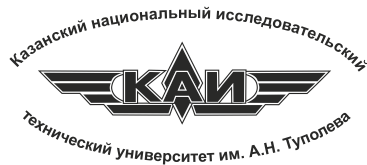 Альметьевский филиал федерального государственного бюджетного образовательного учреждения высшего профессионального образования«Казанский национальный исследовательский технический университет им. А.Н.Туполева-КАИ»Система менеджмента качестваУтверждено на заседании Учебно-методической комиссии Филиала Протокол №__ от ___________ 2013г.Председатель УМК ФилиалаЕ.И.ЕгороваВВЕДЕНИЕ41.СТРУКТУРА КУРСОВОЙ РАБОТЫ, ТРЕБОВАНИЯПО ОФОРМЛЕНИЮ52.ЗАДАНИЕ НА ВЫПОЛНЕНИЕ КУРСОВОЙ РАБОТЫ83. ХАРАКТЕР ИССЛЕДОВАНИЯ И СТИЛЬ ИЗЛОЖЕНИЯ134. ПРИЕМ И ЗАЩИТА КУРСОВОЙ РАБОТЫ145.КОНТРОЛЬ КАФЕДРЫ ЗА ХОДОМ НАПИСАНИЯ И ЗАЩИТЫ КУРСОВЫХ РАБОТ146.КРИТЕРИИ ОЦЕНКИ КУРСОВОЙ РАБОТЫ157.БИБЛИОГРАФИЧЕСКИЙ СПИСОК16ПРИЛОЖЕНИЕ18